Teknoloji Odaklı Sanayi Hamlesi ProgramıSağlık ve Kimya Ürünleri Çağrısı(Webinar – İnternet Üzerinden)12 Ağustos 2021 Perşembe – Saat: 14:00Seminere katılım adresi: http://webinar.tobb.org.tr  Sanayi ve Teknoloji Bakanlığı, Türkiye Odalar ve Borsalar Birliği ve Organize Sanayi Bölgeleri Üst Kuruluşu iş birliğinde gerçekleştirilecek olan webinarda Teknoloji Odaklı Sanayi Hamlesi Programı kapsamında ilan edilen sağlık ve kimya alanında 542 ürün ve 80 teknolojiyi destekleyen Sağlık ve Kimya Ürünleri Çağrısı anlatılacak olup, seminer sonunda katılımcıların konu hakkındaki soruları cevaplandırılacaktır.Seminerehttp://webinar.tobb.org.trlinkinden katılabilirsiniz.Tüm üyelere katılım ücretsizdir.Seminer ile ilgili iletişim: kobi@tobb.org.tr, 0312 218 24 54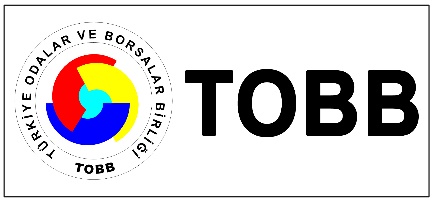 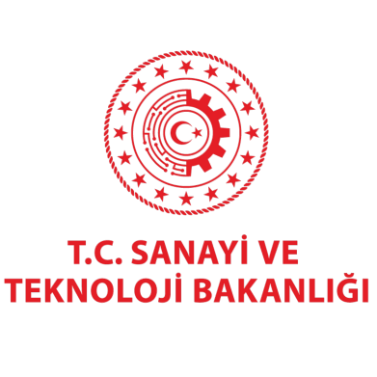 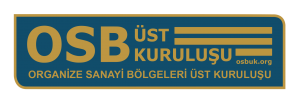 ProgramProgram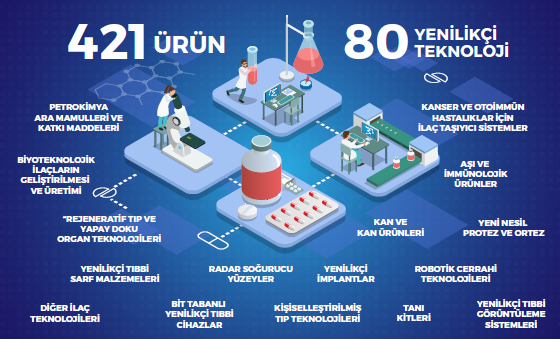 14:00 – 14:30Açılış Konuşmaları14:30 – 15:30Sağlık ve Kimya Ürünleri Çağrısı Tanıtım SunumuHakan Erten – Sanayi ve Teknoloji Bakanlığı Program Yönetimi Dairesi Başkanı15:30 – 16:00Soru Cevap